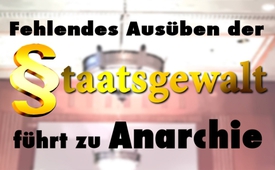 Fehlendes Ausüben der Staatsgewalt führt zu Anarchie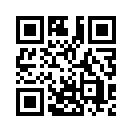 Entwickelt sich Deutschland mehr und mehr zu einem Staat, in dem Gesetzlosigkeit und Chaos vorherrschen? „Cashkurs“ -Autor Thomas Trepnau erkennt bereits deutliche Ansätze dafür und erklärt wie es dazu kommt.Fehlendes Ausüben der Staatsgewalt führt zu Anarchie 
Auf der Webseite „Cashkurs“ des deutschen Finanzexperten Dirk Müller, auch „Mr. Dax“ genannt, warnt Autor Thomas Trepnau eindringlich davor, dass Deutschland seine Staatsgewalt weiterhin nicht ausübt, wenn es fortgesetzt hunderttausendfach Menschen illegal eindringen lässt. Trepnau erklärt das anhand der Allgemeinen Staatslehre von Georg Jellinek: Ein Staat besteht aus den drei Elementen Staatsgebiet, Staatsvolk und Staatsgewalt. Das Staatsgebiet ist durch seine Grenzen definiert, und diese seien zu schützen und nicht der Willkür und Beliebigkeit nach außen und innen preiszugeben. Dasselbe gelte für die Staatsgewalt. Wenn ein Staat seine Staatsgewalt nicht ausübe, indem er hunderttausendfach Menschen illegal eindringen lässt, verliere dieser Staat ein unverzichtbares Element seiner Staatlichkeit, d.h. der Staat höre auf, „Staat“ zu sein. Auf die Auflösung des Staates folge die Anarchie, das meint Herrschaftslosigkeit, Gesetzlosigkeit, Chaos. Diese Anarchie zeige sich bereits deutlich in ihren Ansätzen durch das vermehrte Auftreten von brutalen Überfällen, Körperverletzungen, Vergewaltigungen und sogar Tötungsdelikten. Thomas Trepnau erhebt schwere Vorwürfe gegen die Verantwortlichen: „An den Händen jener, die die unkontrollierte Einwanderung zuließen oder gar beförderten, klebt das Blut der durch illegale Einwanderer getöteten oder verletzten Opfer.“


Angesichts der weltweiten Grenzauflösungen – nicht nur im Schengen-Raum – spricht der deutsche Buch- und Filmautor Gerhard Wisnewski von einem großen „Megatrend“, der hinter allem stehe, nämlich
der Zerstörung menschlichen Lebens. Grenzen – als Strukturmerkmal der menschlichen Gesellschaft sowie allen menschlichen Lebens – würden gezielt vernichtet werden: nationale, finanzielle, wirtschaftliche, biologische und soziale Grenzen. Wenn Strukturmerkmale wie Grenzen weggenommen
werden, dann werde das Leben selber vernichtet. Ohne Grenzen gäbe es kein Leben. Engagieren Sie sich mit uns gemeinsam, diesen Trend der gezielten Lebensvernichtung zu stoppen! Ein erster Schritt dazu kann die Verbreitung dieser wichtigen Gegenstimmen sein.von Kno./thz./mol./jj.Quellen:https://www.cashkurs.com/gesellschaft-und-politik/beitrag/deutschland-zwischen-weihnachten-und-silvester-alles-nur-einzelfaelle/

https://www.kla.tv/11709Das könnte Sie auch interessieren:#Schengen - Das Schengen-Abkommen - www.kla.tv/SchengenKla.TV – Die anderen Nachrichten ... frei – unabhängig – unzensiert ...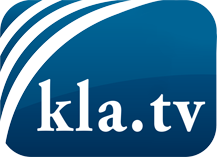 was die Medien nicht verschweigen sollten ...wenig Gehörtes vom Volk, für das Volk ...tägliche News ab 19:45 Uhr auf www.kla.tvDranbleiben lohnt sich!Kostenloses Abonnement mit wöchentlichen News per E-Mail erhalten Sie unter: www.kla.tv/aboSicherheitshinweis:Gegenstimmen werden leider immer weiter zensiert und unterdrückt. Solange wir nicht gemäß den Interessen und Ideologien der Systempresse berichten, müssen wir jederzeit damit rechnen, dass Vorwände gesucht werden, um Kla.TV zu sperren oder zu schaden.Vernetzen Sie sich darum heute noch internetunabhängig!
Klicken Sie hier: www.kla.tv/vernetzungLizenz:    Creative Commons-Lizenz mit Namensnennung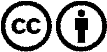 Verbreitung und Wiederaufbereitung ist mit Namensnennung erwünscht! Das Material darf jedoch nicht aus dem Kontext gerissen präsentiert werden. Mit öffentlichen Geldern (GEZ, Serafe, GIS, ...) finanzierte Institutionen ist die Verwendung ohne Rückfrage untersagt. Verstöße können strafrechtlich verfolgt werden.